Приложение №2к решению  Совета сельского поселения Тынбаевский сельсовет муниципального района Мишкинскийрайон Республики Башкортостанот   9        июня 2023 года № 260Графическое изображение схемы избирательных округов для проведения выборов депутатов Совета сельского поселения Тынбаевский сельсовет муниципального района Мишкинский район Республики Башкортостан 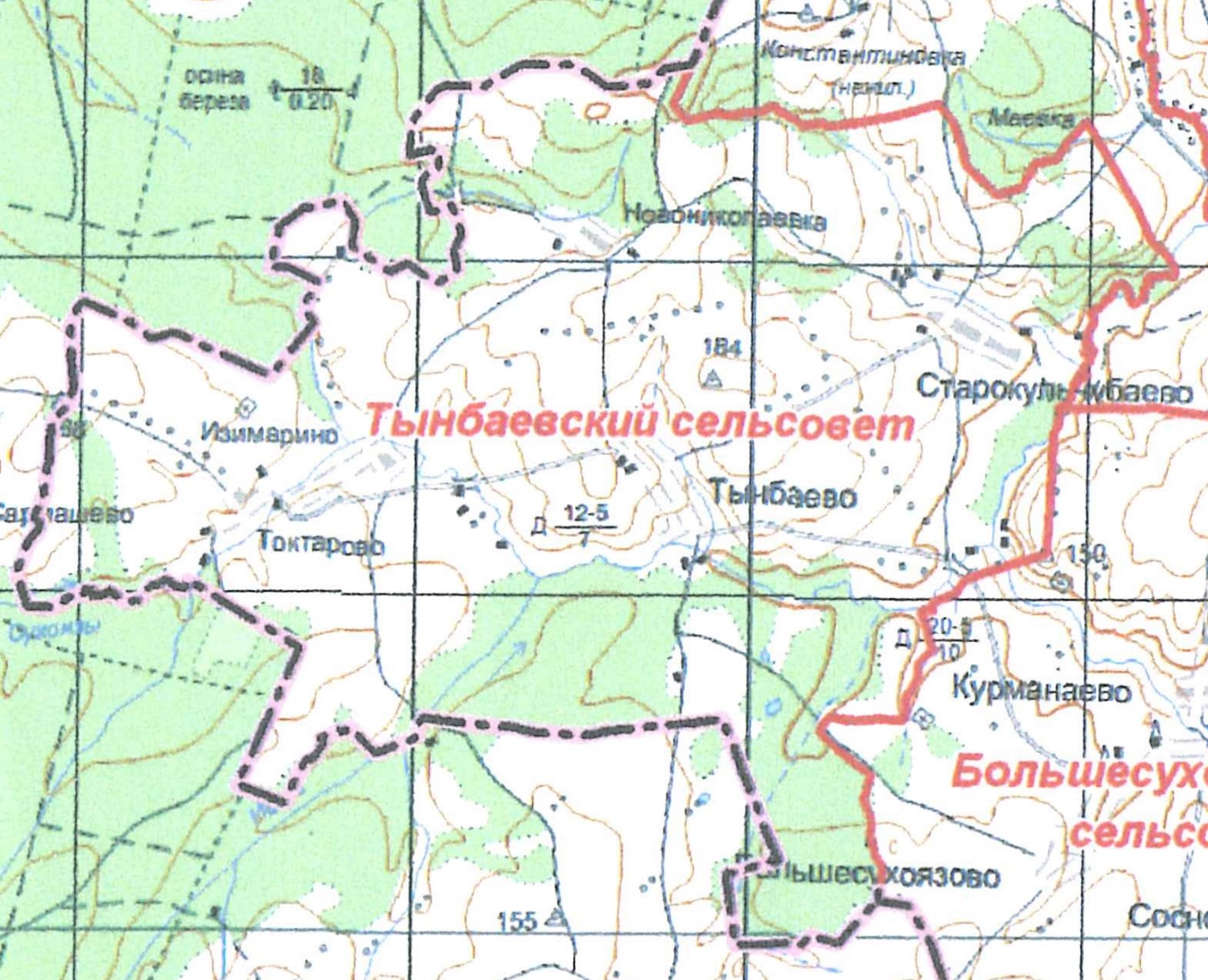 